Ministère  de L’Education Nationale de l’Alphabétisation DIRECTION DE LA PEDAGOGIE ET DE LA FORMATION CONTINUECOORDINATION NATIONALE EDUCATION PHYSIQUE ET SPORTIVE Progression des activités du secondaire 2ème  CYCLE Seconde – Première -  Terminale2021 – 2022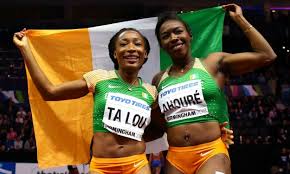 EXEMPLES DE PROGRESSIONClasse de SecondeClasse de PremièreClasse de Terminale Activité de longue  durée Course d’endurance  Seconde /Première /Terminale Exemple de progression Recommandation : La prise de pouls est exigée pendant toute activité de longue durée           (avant et après  la course)Activités de moyenne duréeCourse de résistance Seconde /Première /TerminaleExemple de progressionActivité de courte duréeSeconde / Première / TerminaleCourses courtes : vitesseGymnastique  en Seconde/ Première /Terminale Exemple de progressionGymnastique au solActivités de duel  en Seconde/ Première /TerminaleExemple de progressionLutte africaine Sauts en Seconde/ Première /Terminale Exemple de progression Hauteur (Rouleau ventral)Lancers en Seconde /Première /TerminaleExemple de progression Saut en LongueurLancers en Seconde /Première /TerminaleExemple de progression Triple sautLancers en Seconde /Première /TerminaleExemple de progression PoidsSports collectifs en Seconde/Première /TerminaleExemple de progression HandballRecommandationsLa programmation des activités physiques et sportives  est fonction des infrastructures sportives, du matériel (fixe et mobile)  et du personnel enseignant en EPS de l’établissement secondaire.L’élaboration de la  progression pendant l’enseignement de l’activité sportive est fonction du niveau des apprenants (de la classe).Les classes d’un même niveau peuvent mener des activités sportives différentes au sein d’une  même compétence Pour les classes de Terminale, mettre l’accent sur les activités sportives au programme des épreuves physiques du Baccalauréat. Eventuellement programmer des séances de révision en vue de la préparation des épreuves physiques. Période Nombre de semainesLeçons Activités 13 / 09 au 29 / 10/ 202107 1ere leçon Course de resistance 08 /11 au 17 /12 / 2021062eme leçon Gymnastique 03 /01 /  au 11 / 02 /2022053eme leçon Lancer de poids 21 /02/ au 08 / 04 / 2022084eme leçonLutte Africaine20 /04/ au 03/ 06 / 2022065eme leçon HandballPériode Nombre de semainesLeçons Activités 13 / 09 au 29 / 10/ 202107 1ere leçon Course de vitesse 08 /11 au 17 /12 / 2021062eme leçon Saut en longueur03 /01 /  au 11 / 02 /2022053eme leçon Gymnastique au sol21 /02/ au 08 / 04 / 2022084eme leçonFootball 20 /04/ au 03/ 06 / 2022065eme leçon Lutte africaine Période Nombre de semainesLeçons Activités 13 / 09 au 29 / 10/ 202107 1ere leçon Course d’endurance 08 /11 au 17 /12 / 2021062eme leçon Lancer de poids 03 /01 /  au 11 / 02 /2022053eme leçon Saut en hauteur 21 /02/ au 08 / 04 / 2022084eme leçonGymnastique au sol20 /04/ au 03/ 06 / 2022065eme leçon  Basketball  SemainesSéanceContenu  1Observer et apprécier  le  niveau de sa classe Courir pendant 30 minutes  Déterminer les groupes de travail2Exécuter la prise de pouls Course de 20 à 30 minutes Course en groupePrendre son pouls et celui de son partenaire  avant et après la course  Courir en groupe de travail3 Exécuter des courses en fractionnés de temps Exécuter des courses en groupe   Courir  25, 30, 35 minutes à une allure modérée Courir en groupe de travail4Exécuter  des courses en fractionnés de temps Exécuter des courses de 35 à 45 minutes Exécuter des courses en groupeCourir  30, 35 à 45 minutes à une allure modérée Courir en groupe de travail5 Observer et apprécier les acquis de sa classe Course de 45 minutes 6Faire la remédiation SemainesSéanceContenu 1Observer et apprécier le niveau de sa classe Courir au temps imposéCourir la distance imposée2Exécuter une réaction à un signal Exécuter la prise de pouls Produire une course sur une distance de 400 à 1000m Réagir a un signal de départ Prendre son pouls et celui de son partenaire  avant et après la course  Courir une distance de 400 à 1000 m3 Produire une course en fractionnés  sur une distance de 400 à 1000m Courir en fractionnée sur distance de 400  600, 800m à 1000m à une allure régulière  chronométrée4Produire une course sur une distance de 600 à 1000m Courir sur une distance de 600 à 1000m à une allure régulière  5 Observer et apprécier les acquis de sa classe Course de résistance  de 600 et 1000m chronométrée6Faire une remediationSemainesSéance Contenu  1Observer et apprécier le niveau de sa classe Courir une  distance de 60 et 80 mètres chronométrée2Exécuter une réaction à un signalProduire  une course sur 60  et 80 mètres Réagir promptement aux signaux de départ avec différentes positions 3Attitude pendant la course et à l’arrivée Produire une course sur 60  et 80 mètresCourir dans l’axe à une allure rapide avec une synchronisation bras - jambesTravail en fréquence et amplitude des fouléesMaintenir la vitesse optimale4Produire une course sur 60  et 80  mètres Courir sur une distance de 60  et 80 mètres chronométrée Course rapide et relâchéePasser la ligne d’arrivée avec la vitesse acquise  5Observer et apprécier des acquis de sa classe Course sur 60 et 80  mètres chronométrée 6Faire une remediation SemainesSéance Contenu  1Observer et apprécier le niveau de sa classePrésenter un mini- enchainement ou un enchainement  cohérent2Executer  des éléments gymniques Réaliser des éléments gymniques  des différentes familles (saut, rotation, équilibre) avec une vitesse et une amplitude des mouvements 3Elaborer  des enchainements libres Exécuter l’enchainement imposé au BACPrésenter  des  enchainements libres, longs et cohérents composés d’éléments gymniques maitrisés  Présenter l’enchainement imposé au BAC4Execution d’enchainements libres Présenter des  enchainements libres longs et  cohérents 5Observer et apprécier les acquis de sa classePrésentation d’enchainements 6Faire une remediation SemainesSéance Contenu  1Observer et apprécier le niveau de sa classeParticiper à un combat de lutte africaine 2Exécution de chutes de saisies, déséquilibres, déplacements, contrôlesExécuter des chutes, des déséquilibres, des déplacements, des contrôles 3Exécuter des techniques de contrôle et de projection -Exécuter des techniques de contrôle et de projection -Réaliser des esquives et des blocages 4Exécuter des techniques de contrôle et projection-Exécuter des techniques de souplesse  -Réaliser le pont en lutte 5Observer et apprécier les acquis de sa classe Combat de lutte africaine6 Faire une remediation N° Séance Contenu  1Observer et apprécier le  niveau de sa classeSauter en hauteur avec la technique imposée dans la forme globale  et réglementaire 2Exécuter une course d’élan et impulsion Produire un saut en rouleau ventral-Courir de manière rectiligne sur 06 à 08  foulées dynamiques et contrôlées avec un étalonnage précis-Prendre une impulsion dynamique  dans la zone réglementaire 3Exécuter un franchissement et réception Produire un saut en rouleau ventralFranchir l’élastique avec chute avec une rotation autour de l’élastique  dans l’axe avec amortissement4Produire un saut en rouleau ventral Sauter en rouleau ventral avec une action efficace des bras à l’impulsion5Observer  et apprécier  les acquis  de sa classeSaut en hauteur réglementaire avec la technique du  rouleau ventral6 Faire une remediation SemainesSéance Contenu 1Observer et apprécier le niveau de sa classeSauter en longueur dans la forme globale et réglementaire   2Exécuter une course d’élan et impulsion Produire un saut en longueur-Prendre ses marques de 08 à 12 foulées-Etalonner sa course d’élan  -Prendre  une impulsion horizontale   dans la zone réglementaire (la planche)3Exécuter une suspension et réception Produire un saut en longueurPrendre une impulsion pour une suspension équilibrée  avec ramené tardif des jambes vers l’avant  dans la suspension et une réception sur deux pieds  4 Exécuter un saut en longueur Sauter en longueur :-avec une course haute, dynamique et relâchée-une suspension en ciseaux ou en extension dynamique 5Observer et apprécier des acquis  de sa classeSaut en longueur réglementaire6 Faire une remediation SemainesSéance Contenu 1Observer et apprécier le niveau de sa classeRéaliser un  triple saut réglementaire 2Exécuter une course d’élan et impulsion Exécuter un triple saut Prendre ses marques de 08 à 12 foulées Etalonner sa course d’élan Prendre  une impulsion dynamique dans la zone réglementaire  avec une égalité des bonds 3Exécuter une suspension et réception Exécuter un triple sautExécuter la forme réglementaire du triple saut et l’égalité des bonds  (droit- droit-gauche – 2pieds ou gauche- gauche- droit- 2pieds) avec un saut dynamique Ramené tardif des jambes vers l’avant dans la suspension4Exécuter un triple saut  Réaliser le triple saut réglementaire  avec :Rebondissement optimum vers l’avant au 2ème sautConservation de la vitesse acquise pendant les sauts 5Observer  et apprécier les acquis  de sa classeTriple saut réglementaire 6 Faire une remediationSemainesSéance Contenu 1Observer et apprécier le niveau de la classe Lancer le poids dans sa forme réglementaire 2Tenir l’enginExécuter un lancer de poids Tenir le poids à la base des doigts collé au cou avec le coude du bras lanceur décollé à 4503Exécuter un élan – projectionExécuter le lancer de dos  Exécuter le lancer le poids Lancer de dos avec pas chassés Lancer de dos avec sursautDéplacement rapide avec extension de la jambe arrière avec poussée complète de la jambe d’appui4Phase finale Exécuter le lancer le poidsLancer de dos avec liaison dynamique torsion -  détorsion au niveau du tronc – hanche Terminer le lancer de face avec un grandissement final et un enchainement dynamique des phases de lancer5Observer  et apprécier les acquis  de sa classe Lancer de poids réglementaire 6REMEDIATIONSemainesSéance Contenu  1Observer et apprécier le niveau de sa classeJouer au  handball2Manipuler les balles (contrôles, passes, réceptions, tirs) Exécuter des tactiques individuelles en attaque et défense Jeu collectifExécuter  des passes, réceptions et tirs s’organiser en appuiS’organiser en appui et soutienSe démarquer, mettre en place une défense adaptée3Exécuter des tactiques collectives en attaque et en défense adaptées Mettre en place un jeu collectifExécuter une attaque adaptée                                     1) Travail de la contre-attaque en surnombre offensif à  égalité numérique 2) Travail de l’attaque : formes : 5 autour,                       1 dedans, 4 autour, 2 dedans  a) Placée: Recherche et attaque de l’intervalle IXI et changement d’intervalle Exploitation du surnombre : le décalageéquilibre offensifb) En mouvement : à partir de permutations simples entre 2 ou 3 joueurs (proches)- signaux, trajets et rééquilibration  Exécuter une défense adaptée :- Repli défensif individualisé                                              - Passage rapide du repli à la défense organisée  - Mise en place et étude :  d’un homme à homme strict entre 6 et  avec Flottement   d’un homme à homme avec changement, glissement et Flottement ; formes : 0-6 et 1-54Organiser et observer un tournoi de handballOrganiser un tournoi de handball5Observer et apprécier les acquis de sa classeOrganiser un tournoi de handballApprécier les acquis de sa classe 6 Faire une remediation